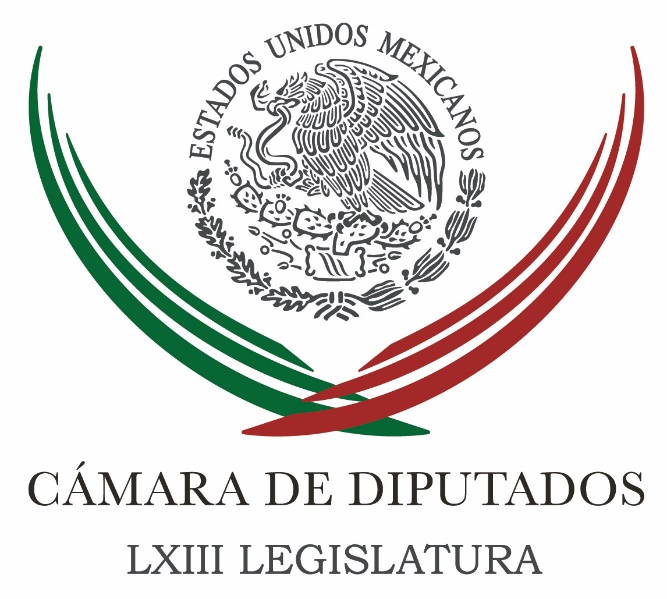 Carpeta InformativaPrimer CorteResumen: Senadores cuestionan detención de Duarte en plenas campañas en Edomex, Nayarit y CoahuilaMariana Gómez del Campo: Detención de Javier Duarte Detención de Javier Duarte de Ochoa no se trata de un montaje: PGRPAN exige aplicar todo el peso de la ley en contra de Javier Duarte  Alistan integración de nuevos consejeros a comisiones electoralesPGR coadyuva en investigación del asesinato de Juan Manuel GarcíaPrimer portaaviones de EU llega 25 de abril a SurcoreaLunes 17 de abril de 2017INFORMACIÓN GENERALTEMA(S): Trabajo LegislativoFECHA: 17/04/2017HORA: 06:36 AMNOTICIERO: Enfoque NoticiasEMISIÓN: Primer CorteESTACION: OnlineGRUPO: Enfoque Senadores cuestionan detención de Duarte en plenas campañas en Edomex, Nayarit y CoahuilaEl Presidente de la Mesa Directiva del Senado de la República, Pablo Escudero Morales, felicitó a la PGR, y al procurador Raúl Cervantes, por las labores de inteligencia que llevó a cabo para lograr la detención, con fines de extradición internacional, del exgobernador de Veracruz, Javier Duarte de Ochoa, por su probable responsabilidad en la comisión de los delitos de delincuencia organizada y operaciones con recursos de procedencia ilícita.Mientras que la oposición cuestionó las posibles motivaciones electorales de esta detención. El coordinador del PAN, Fernando Herrera consideró que en el proceso judicial que se siga al ex gobernador priista Javier Duarte de Ochoa no debe haber simulación ni impunidad.Recordó que en 2012 fue promovido como uno de los “rostros del nuevo PRI”, junto con César Duarte y Roberto Borge, entonces gobernadores de Chihuahua y Quintana Roo, acusados y sumidos ahora en la corrupción.Dijo que la investigación de sus actos ha ido dejando al descubierto toda una trama de delitos y corruptelas, cuyo alcance es necesario conocer, ya que no actuó solo.Herrera Ávila exigió que a Duarte se le obligue a regresar los bienes y todo el dinero que obtuvo ilícitamente como gobernador priista. Por su parte senadores de izquierda cuestionaron que se festeje esta detención, cuando su fuga jamás debió darse dadas las graves acusaciones que pesaban en su contra.La perredista y presidenta de la comisión de derechos humanos, Angélica de la Peña, cuestión que se pudiera estar administrando este tipo de detenciones en medio de las campañas electorales del Estado de México, Nayarit y Coahuila.En tanto el senador del PT- Morena, Luis Humberto Fernández, exigió que la detención de Duarte de pie a una profunda investigación, para desentrañar la red de corrupción que encabezó en Veracruz y qué sospechosamente pasó por alto el gobierno federal.Exigió también la detención de Cesar Duarte de Chihuahua y Roberto Borge de Quintana Roo.Los senadores de oposición exigieron que se aclaren los vínculos y complicidades que han protegido a los gobernadores señalados por corrupción y que han estado prófugos de la justicia. ar/mTEMA(S): FECHA: 17/04/2017HORA: NOTICIERO: EMISIÓN: Primer CorteESTACION: GRUPO: 0Mariana Gómez del Campo: Detención de Javier Duarte Oscar Mario Beteta, conductor: Vamos ahora con la licenciada Mariana Gómez Del Campo para su comentario. Adelante Mariana, te saludo con gusto. Mariana Gómez del Campo, colaboradora: Muy buenos días Oscar Mario. Después de seis meses de estar prófugo de la justicia por fin la Procuraduría General de la República logró ubicar y detener, con ayuda de la Interpol y la Policía guatemalteca, a Javier Duarte, ex gobernador de Veracruz. Es importante señalar después de escuchar diversas versiones, que durante meses vivió entre Chiapas y algunos países centroamericanos y ahora será tiempo para aclarar muchas cosas. ¿Cómo se fugó?, ¿quién le ayudó?, ¿dónde está el dinero que él y su familia robaron a los veracruzanos? Es también un triunfo de la administración del gobernador Miguel Ángel Yunes, quien lo denunció y quien desde hace mucho tiempo alertó de los desfalcos cometidos por Javier Duarte en perjuicio del erario de Veracruz. A las preguntas formuladas hay que agregar otras de suma importancia que tienen que ver con lo que desde hace tiempo es evidente. El apoyo económico que Duarte le brindó durante la campaña a la gubernatura de Veracruz al candidato de Morena, y por supuesto Andrés Manuel López Obrador. Sin duda será interesante saber qué tipo de apoyo le dio y a cambio de qué fue ese apoyo. Lo podemos suponer: a cambio de impunidad, pero será ilustrativo para todo México conocer en propia voz de Duarte cuál fue su pacto con López Obrador en el año 2016. Será importante también, que la detención haga justicia a las arcas del Gobierno de Veracruz. Que todo lo robado regrese al erario público, de donde jamás debió haber salido, y por supuesto debió haber sido gastado todo este dinero en obras y programas sociales para un estado tan pobre como lo es Veracruz. Pero no hay que "echar las campanas al aire", la detención de Javier Duarte no salda la deuda que este gobierno tiene con el combate a la corrupción, y con la total impunidad en la que hoy viven muchos otros exgobernadores; como es el caso de César Duarte que está prófugo de la justicia y también el exgobernador de Quintana Roo, Roberto Borge, que deben ambos rendir cuentas de sus cuestionadas administraciones. Estaremos al tanto porque México está cansado de tanta corrupción e impunidad. Espero sus comentarios a través de mi cuenta en Twitter @marianagz, o de la página de internet www.marianagomezdelcampo.mx Duración 0’00’’, nbsg/m. TEMA(S): Información GeneralFECHA: 17/04/2017HORA: 08: 05 AMNOTICIERO 24 Horas OnlineEMISIÓN: Primer CorteESTACION: OnlineGRUPO: 24 HorasDetención de Javier Duarte de Ochoa no se trata de un montaje: PGREl subprocurador jurídico y de Asuntos Internacionales de la Procuraduría General de la República (PGR), Alberto Elías Beltrán, señaló que las investigaciones revelan que el dinero usado por Javier Duarte de Ochoa era parte del desfalco de Veracruz.En entrevista con Carlos Loret de Mola, Elías Beltrán destacó que se detectó a una red de personas que apoyaban al ex gobernador de Veracruz desde México.“Ya tenemos a Javier Duarte, ahora vamos por lo que se llevó”, apuntó.Señaló que se buscará devolver a Veracruz más de 420 millones de pesos que Duarte se llevó, en tanto, se han identificado activos en España.Confirmó que se tiene 60 días a partir de su detención para presentar la formal extradición a México.“La extradición de Javier Duarte a México podría tardar de seis meses a un año”, señaló.Con relación a su esposa, dijo que “hasta el día de hoy, Karime Macías no tiene activos en sus cuentas de los desfalcado en Veracruz”.Señaló que Duarte no se entregó, “trabajos de inteligencia llevaron a su captura”.Reiteró que por las vacaciones de los hijos, se abrió una ventana de oportunidad para la captura de Duarte.“La detención de Javier Duarte no se trata de un montaje”, apuntó. bmj/mTEMA(S): Información GeneralFECHA: 17/04/2017HORA: 06:33NOTICIERO: Formato 21EMISIÓN: Primer CorteESTACION: 790 AMGRUPO: Radio Centro0PAN exige aplicar todo el peso de la ley en contra de Javier Duarte  Miguel Luna Flores, reportero: Exige el Partido Acción Nacional aplicar todo el peso de la ley en contra de Javier Duarte y de quienes lo ayudaron a escapar. Tras la captura del exgobernador de Veracruz, el Comité Ejecutivo Nacional del PAN pidió que regrese todo lo que robó a los veracruzanos y que revele los nombres de quienes los encubrieron para que se diera a la fuga. Señaló que no permitirán que haya simulación en su detención como ocurrió cuando lo expulsaron del PRI. El PAN dijo que Javier Duarte también debe explicar la mensualidad millonaria que le pasaba a López Obrador. Añadió que el exmandatario de Veracruz, icono priista de la nueva generación que tanto presumían, hoy está ante la justicia. Acción nacional consideró que no actuó solo, ya que para corromper y robar a los niveles que lo hizo tuvo cómplices y ellos también deben pagar y devolver lo que se robaron. Duración 0’00’’, nbsg/m. TEMA(S): Información GeneralFECHA: 17/04/2017HORA: 07:02NOTICIERO: FórmulaEMISIÓN: Primer CorteESTACION: OnlineGRUPO: Fórmula0Alistan integración de nuevos consejeros a comisiones electoralesEl Consejo General del Instituto Nacional Electoral (INE) determinará en su sesión de esta semana las comisiones a las que se integrarán los tres nuevos consejeros avalados por la Cámara de Diputados en marzo pasado.Así lo dio a conocer en entrevista con Notimex, la consejera electoral Beatriz Claudia Zavala Pérez, quien a unos días de asumir el cargo se dijo lista para seguir fortaleciendo el trabajo institucional junto al equipo consolidado del INE."Tengo claro que como consejera electoral mi trabajo es fortalecer a la institución y estoy comprometida con la ciudadanía, me debo a la ciudadanía, y en esa medida reforzaré mi trabajo para que así lo perciban", expresó.Zavala Pérez recalcó también su compromiso con las garantías constitucionales que marcan el actuar de los consejeros electorales en el ejercicio de su cargo: imparcialidad e independencia, aunque adelantó que a éstas le sumará el diálogo."Dentro de esos planes de trabajo es integrarme de manera comprometida, congruente, con la técnica y respaldo que tengo en mi labor en la materia electoral, integrarme y desarrollar los trabajos de acuerdo con nuestras competencias con la ciudadanía", expuso.Mencionó que durante los días posteriores a la toma de protesta como consejera, de inmediato iniciaron las reuniones con distintas áreas del INE y que su experiencia en el Instituto Electoral de la Ciudad de México y el Tribunal Electoral del Poder Judicial de la Federación le permitirán adaptarse a cualquier comisión.La nueva consejera electoral recordó que en septiembre próximo se hará una nueva redefinición de la integración de las comisiones, en virtud de que así lo marca la legislación en la materia.En ese sentido, consideró que los desafíos que enfrenta el Instituto Nacional Electoral son muchos, entre ellos la organización de los comicios a nivel federal y apoyar en los locales, así como la capacitación para ambos procesos con la colaboración de la ciudadanía.Afirmó que la capacitación es un tema central porque es la invitación a los ciudadanos a colaborar en la organización de sus procesos electorales para la elección de quienes los gobernarán y representarán.Sobre los cuestionamientos que hizo Morena en torno a que la elección de los tres nuevos consejeros, incluida ella, fue un "reparto de cuotas de partido", se dijo respetuosa de las opiniones de cada persona "porque eso es parte de nuestro sistema democrático".Sin embargo, resaltó que la ciudadanía debe saber que la selección de estos funcionarios no se realiza bajo un método improvisado, pues este procedimiento está previsto en la Constitución para que quienes sean designados tengan ese fortalecimiento legal."Este proceso tuvo sus etapas, con un Comité Técnico integrado por ciudadanos, expertos en la materia y de muchas disciplinas que elaboraron las listas y éstas tuvieron el consenso de las distintas fuerzas políticas", refirió la expresidenta del Instituto Electoral capitalino.Añadió que como todo proceso puede ser mejorado y cambiar, pero será la ciudadanía la que dé la pauta hacia dónde se quiere ir, aunque por ahora es lo que marca la Constitución y ha permitido dar certeza y transparencia en la selección de consejeros.El Comité Técnico analizó perfiles, experiencia y posiblemente tomó en cuenta que quienes llegaran al cargo no lo hicieran con una curva de aprendizaje, sino con herramientas sólidas para enfrentar todo lo que implica el proceso electoral.Por otro lado, Beatriz Claudia Zavala consideró que si bien reforzar la confianza del sistema electoral mexicano ha representado costos económicos, "se ha llegado a un punto que se debe buscar un modelo que los aminore porque la realidad política así lo exige".Al respecto, comentó que la propia ciudadanía reclama menores costos para la democracia sin dejar de lado la garantía de la confianza en los comicios, en sus autoridades electorales y en el ejercicio de sus funciones.Reconoció que la confianza no se da en un solo acto y en ese sentido destacó la importancia de la Estrategia Nacional de Educación Cívica 2017-2023, que puso en marcha el INE como un proyecto a largo plazo para que el papel de la ciudadanía se fortalezca.La consejera electoral insistió en que es necesario que la ciudadanía crezca en el conocimiento de sus derechos y responsabilidades, que exista información y diálogo de la razón por la cual la autoridad electoral toma decisiones en función de la legalidad y las reglas.En ese sentido Zavala Pérez afirmó que la democracia se sigue construyendo, no es algo acabado, ya que los contextos varían, pero se debe abonar, desde todos los ámbitos, para fortalecerla con acciones. Duración 0’00’’, nbsg/m. TEMA(S): Información GeneralFECHA: 17/04/2017HORA: 08: 021 AMNOTICIERO Fórmula OnlineEMISIÓN: Primer CorteESTACION: OnlineGRUPO: FórmulaPGR coadyuva en investigación del asesinato de Juan Manuel GarcíaLa Procuraduría General de la República (PGR) dio a conocer que ya coadyuva en la investigación del empresario Juan Manuel García Bejarano, promotor de la Feria de Cuernavaca.En el noticiero "Ciro Gómez Leyva por la Mañana" se informó que el gobierno del estado de Morelos informó la noche de este domingo el acuerdo con la PGR, para que, a través de la Subprocuraduría Especializada en Investigación de Delincuencia Organizada (SEIDO), se realiza una colaboración en torno a la investigación del crimen.Cabe señalar que se tiene a una persona detenida, vinculada a proceso, por la muerte de García Bejarano durante una cabalgata en la capital morelense. bmj/mTEMA(S): Información GeneralFECHA: 17/04/2017HORA: 06:54NOTICIERO: FórmulaEMISIÓN: Primer CorteESTACION: OnlineGRUPO: Fórmula0Primer portaaviones de EU llega 25 de abril a SurcoreaSeúl.- Corea del Sur y Estados Unidos realizarán en las próximas semanas uno de los más importantes ejercicios militares conjuntos, en los que participaran tres portaaviones y sus grupos de ataque para contener las provocaciones de Pyongyang.El portaaviones nuclear estadunidense USS Carl Vinson (CVN-70) y su grupo de ataque llegará alrededor del 25 de abril al mar del Este para contener las provocaciones de Corea del Norte, informaron este lunes fuentes del Gobierno.El poderoso buque encaminado hacia las aguas de la península coreana, ostentará su fuerza para presionar militarmente a Corea del Norte a través de las maniobras conjuntas entre Corea del Sur y Estados Unidos, destacó la agencia Yonhap.Además del USS Carl Vinson, la próxima semana llegarán al teatro de operaciones de la península coreana el USS Ronald Reagan (CNV-76), estacionado en Yokosuka, Japón, y el portaaviones USS Nimitz (CVN 68).La poco usual medida, en la que tres portaaviones se desplieguen en una misma zona de combate, refleja la firme postura de fuerza disuasiva que la Administración del presidente estadunidense Donald Trump está tomando respecto a la amenaza que representa Corea del Norte en la región.En tanto, este lunes el vicepresidente estadunidense Mike Pence advirtió a Corea del Norte que la era de la "paciencia estratégica" llegó a su fin.El número dos de la administración estadunidense advirtió también a Pyongyang que ante cualquier ataque, convencional o nuclear, responderá con una arrasadora y efectiva respuesta.Pence ofreció este lunes una conferencia de prensa con el presidente surcoreano en funciones y primer ministro, Hwang Kyo-ahn, en su primera visita a la región, y la cual proseguirá este martes en Japón.Advirtió también que Washington desea la desnuclearización de la península coreana por medios pacíficos, pero aclaró en seguida que todas las opciones están sobre la mesa, señaló un despacho de la agencia Yonhap.Pence habló al día siguiente de que Corea del Norte realizó un nuevo ensayo misilístico, el cual resultó fallido pues explotó a los pocos segundos de su lanzamiento, de acuerdo a informes militares surcoreanos y estadunidenses.Las declaraciones tienen lugar después de que Corea del Norte revelara su nuevo misil balístico intercontinental (ICBM, según sus siglas en inglés) en el desfile militar celebrado el pasado sábado en conmemoración del 105 cumpleaños del difunto fundador del país comunista, Kim Il-sung, y ante la posible sexta prueba nuclear a tiempo del 85 aniversario de la fundación del Ejército Popular Norcoreano, el día 25.Corea del Norte llevó a cabo un gran desfile militar el sábado pasado, en el que reveló tres misiles balísticos intercontinentales para enviar el mensaje de que no cederá a las presiones militares de Estados Unidos. Duración 0’00’’, nbsg/m. Carpeta InformativaSegundo CorteResumen: Nueva Alianza pide reducir uso de papel en Cámara de DiputadosHéctor Yunes. Detención de Javier DuarteProceso de Duarte de Ochoa será más simbólico que efectivo: PadiernaCaptura de Duarte se logró gracias al trabajo de Miguel Ángel Yunes, advierten panistas en el SenadoArmando Ríos Piter: La violencia en GuerreroDetención de Yarrington y Duarte de Ochoa, mensaje contra la impunidad: EPNMiguel Ángel Yunes. Detención de Javier DuarteCoparmex pide a legisladores desahogar agenda sin tintes electorales17 de abril 2017TEMA(S): Trabajo legislativo FECHA: 17/04/17HORA: 12:12NOTICIERO: Notimex OnlineEMISIÓN: Segundo CorteESTACION: Online GRUPO: NotimexNueva Alianza pide reducir uso de papel en Cámara de DiputadosLa Fracción Parlamentaria de Nueva Alianza en la Cámara de Diputados llamó a intensificar las acciones para reducir el uso de papel en la administración federal y en el Palacio Legislativo de San Lázaro. El secretario de la Comisión de Medio Ambiente y Recursos Naturales, Javier Pinto Torres refirió que las reformas al Reglamento Interno de la Cámara Baja deben de contribuir a disminuir el uso de papel, el cual genera toneladas de basura, que impactan de manera negativa en el ambiente.Asimismo, expresó que de acuerdo con un estudio de la Universidad Nacional Autónoma de México (UNAM), San Lázaro genera tres toneladas de basura al día, lo que equivale a mil 95 toneladas al año, por lo que es necesario utilizar los medios digitales que nos ofrece la tecnología, a fin de disminuir el uso de hojas y el riesgo que representan para el medio ambiente y la salud.Dijo que al recinto legislativo se destinan 37 millones de pesos anuales para la compra de este insumo. El legislador por Colima insistió en que es indispensable sensibilizar a la población sobre el tema, así como fomentar una cultura de reciclaje, ya que el papel puede reutilizarse hasta ocho veces para obtener más papel, cartón o incluso papel sanitario.Afirmó que no se trata de prohibir el uso del insumo, sino de realizar una serie de análisis de costo-beneficio y no continuar deforestando los bosques.Finalmente, Pinto Torres detalló que México produce anualmente cerca de 22 millones de toneladas de papel, de los cuales el 80 por ciento proviene del reciclaje y el 20 por ciento, de árboles nacionales y del extranjero, según datos del Centro de Información y Comunicación Ambiental de Norte América. gh/mTEMA(S): Información GeneralFECHA: 17/04/2017HORA: 08: 11 AMNOTICIERO Noticias MVSEMISIÓN: Segundo CorteESTACION: 102.5 FMGRUPO: MVS ComunicacionesHéctor Yunes. Detención de Javier DuarteLuis Cárdenas (LC), conductor: Le agradezco al senador Héctor Yunes, senador del PRI por el estado de Veracruz que me tome esta llamada telefónica. Héctor ¿cómo estás? Héctor Yunes (HY), senador del PRI: yo soy el agradecido Luis, muy buen día, muchas gracias, a tus ordenes como siempre Luis. LC: Oye que reacciones tiene después de la detención de Javier Darte HY: ¿Perdón? LC: ¿Qué reacciones hay por parte de la detención de Javier Duarte? luego de la detención Héctor. HY: Claro, claro. Mira bueno del estado de Veracruz, de mis paisanos prácticamente un ánimo. La celebración en la parroquia, hay un video que la gente estaba viendo la televisión y se levantan aplaudiendo. Es una reacción natural de una figura que llegó a ser y que es ya emblemática de la corrupción, no solamente en Veracruz, no solamente en el país si no a nivel mundial. Hay un gobernante, creo, africano con el que se peleó el primer lugar como la figurar emblemática de la corrupción del mundo. Celebramos que el Gobierno Federal, no Miguel Ángel Yunes, haya sido quien lo detuviera. Que haya sido la Interpol, una figura internacional junto con el país, la República de Guatemala y por denuncias presentadas por la auditoria superior de la federación. Los nombres de los que habla Miguel Ángel Yunes son los nombres a los que el auditor superior de la Federación hizo observaciones y que al parecer no han sido aclaradas suficientemente y que ha dado lugar a las denuncias ante la Procuraduría General de la República. Yo lamento mucho que el corrupto, ahora, caso de Duarte haya mostrados mayor habilidad para evadir la justicia que el propio "Chapo" Guzmán, por cinco días, 180 días el "Chapo" prófugo, 185 Javier Duarte. LC: Buen dato HY: Si, si, si, cinco días más. LC: Cinco días más que "el Chapo" HY: Pero quiero decirte algo más Luis, fíjate que en Veracruz no vamos a sentir que se haga justicia hasta que no devuelva Javier el dinero que se robó. Pero también hasta que no sean detenidos y hagan lo mismo todo el grupo delincuencial que lo rodeó y con los que hizo negocios, que debe ser una red grande y los nombres los debe tener el propio gobierno, la Procuraduría, ahí deben de estar. Hay que proceder contra todos ellos. LC: Ahí está el tema Héctor Yunes, indiscutiblemente sin mezquindad alguna, sin rebajar, ni tampoco regatera el éxito de esta captura, lo cierto es que se queda en blanco, sin ningún rédito, sin ninguna aportación a la credibilidad del gobierno federal si no se detiene también a toda la red de presta nombres y ahí tenemos por ejemplo a su esposa a karime Macías que no pudo ser detenida porque no hay orden de aprensión, a la persona que le llevaba la lana, que era su concuño, nada más que José Armando Rodríguez  al mismo Moisés Mansuro, o sea hay una red que está claramente identificada y esa red está libre, no vaya ser que resulte duarte llegando a la procuraduría y diga "no pues yo nada más tengo unos cochecitos y dos casas" como lo dijo en su declaración tres de tres y sea legalmente cierto aunque sabemos que pues hay toda una red de corrupción, una ley de prestanombres que esos si se encuentran en libertad. ¿Qué opinas al respecto del tema? Duarte sin la red de corrupción pues no da ninguna credibilidad a nadie. HY: absolutamente, estoy de acuerdo y ahí el gobierno federal tiene una tarea muy importante Luis, el gobierno federal tiene un área de inteligencia financiera que ha ido avanzando de manera muy importante y que sabe cómo puede detectar propiedades que son producto de esta corrupción sin que estén a nombre de gobernadores, en este caso. La clásica tía pobre que vive en una colonia y que de pronto tiene a su nombre un edificio y sigue viviendo en la misma casa donde ha vivido siempre, o algunas otras maneras, hay una manera que a nivel mundial ha ido creciendo y que le debe poner el funcionamiento el gobierno de la República. No dudo que ya lo haya hecho, el caso de la maestra Elba Esther Gordillo, recordamos muy bien como hicieron un esquema de inteligencia financiera que les permitió detectar movimientos hasta de un centro comercial donde compraba la ropa. Yo creo que sí hicieron eso en un caso desde luego que deben estar algunos años después con una tecnología más perfeccionada para poderlo hacer ahora con Javier Duarte y con este grupo delincuencial que lo rodeó. LC: Estaremos atentos, gracias, gracias senador Héctor Yunes, estamos pendientes en torno a estas reacciones, a las reacciones de la detención de Javier Duarte. Y nada más preguntarte algo al final, acabo de platicar con el subprocurador de Asuntos Internacionales Alberto Elías Beltrán de la PGR y bueno pues nos dice que estará en nuestro país, así bajita la mano, unas tres semanas, cuatro semanas por todo el procedimiento que se tiene que llevar a cabo allá en Guatemala. Otra cosa un duarte que se quede un año o seis meses en Guatemala pues también resta mucha credibilidad a la captura o por lo menos parte del crédito a la misma captura sin afán de ser mezquino en el comentario, pero lo cierto es que no se siente por parte de la opinión pública el hecho de que esté en otro lugar, algo muy parecido a lo que sucedió con Yarrington. HY: sí, mira el tema internacional siempre complica la extradición, sin embargo ayer leía yo, le daba un seguimiento todos estos dos días al caso de Javier Duarte, que el abogado que le está llevando el asunto allá en Guatemala declaró que Javier Duarte no iba oponerse a la extradición, que daría todas las facilidades para ello, yo creo que él mismo está cansado de andar de salto de mata y seguramente esto facilitará las cosas para quien esté más pronto en México que cuando hay una resistencia natural del prófugo para regresar al país, creo que esto puede agilizar las cosas y que tengamos pronto a Javier Duarte frente a los tribunales mexicanos LC: Gracias Héctor Yunes, muy buenos días HY: Buen día gracias Luis Duración: 06’ 07” bmj/mTEMA(S): Información GeneralFECHA: 17/04/2017HORA: 13:24 PMNOTICIERO: MVS Noticias OnlineEMISIÓN: Segundo CorteESTACION: OnlineGRUPO: MVS ComunicacionesProceso de Duarte de Ochoa será más simbólico que efectivo: PadiernaLa coordinadora del PRD en el Senado, Dolores Padierna, advirtió que las acusaciones en contra de Javier Duarte son “limitadas”, por lo que el ex gobernador de Veracruz será sujeto a un proceso penal más simbólico que efectivo.En un pronunciamiento, la senadora perredista recordó que las acusaciones contra el ex mandatario giran en torno al desvío de recursos del erario público, al uso de recursos y programas sociales sin comprobación, así como a un desfalco de la hacienda pública.Resaltó que se trata de puras acusaciones de tipo económico que, aunque no dejan de ser importantes, resultan insuficientes para la magnitud del desastre que provocó su gestión en el estado de Veracruz.Dolores Padierna señaló que ninguna instancia federal ha atinado a imputar a Javier Duarte una responsabilidad por las decenas de personas desaparecidas en su gobierno o por los periodistas asesinados en la entidad.Indicó, en este sentido, que su detención -junto con la de Tomás Yarrington- representa un acto de legitimación del cual el PRI busca beneficiarse señalando que está combatiendo la corrupción y expulsando a los malos militantes de su partido.La legisladora perredista aseguró que, al final, lo que más les importa es la legitimación política, no el acceso a la justicia ni la reparación de los daños causados. ar/mTEMA(S): Información GeneralFECHA: 17/04/2017HORA: 01:24 PMNOTICIERO: Enfoque Noticias OnlineEMISIÓN: Segundo CorteESTACION: OnlineGRUPO: NRMCaptura de Duarte se logró gracias al trabajo de Miguel Ángel Yunes, advierten panistas en el SenadoLa captura de Javier Duarte de Ochoa fue producto en gran medida del trabajo realizado por el gobernador de Veracruz, Miguel Ángel Yunes Linares.Lo anterior, lo declaró Gabriela Cuevas Barrón, presidenta de la Comisión de Relaciones Exteriores del Senado. La panista comentó que si el actual mandatario veracruzano no hubiera interpuesto la denuncia penal en contra de Duarte de Ochoa, éste seguiría en libertad y sus delitos estarían impunes.“La denuncia no la interpuso ningún priista, la interpuso el actual gobernador Miguel Ángel Yunes y es quien ha hecho todos los trabajos de investigación y es como se ha tenido muchísima de la información en torno a Javier Duarte. Entonces, creo que es un trabajo, en todo caso, compartido entre el gobernador actual de Veracruz y el brazo de la PGR.Me parece que no es nada más un trabajo, digamos, del Gobierno Federal como se ha querido hacer pensar. Si él no hubiera presentado la denuncia, no hubiera pasado nada”.Confió en que Javier Duarte reciba una verdadera sanción por los actos de corrupción que cometió. ar/mTEMA(S): Información GeneralFECHA: 17/04/2017HORA: 08: 46 AMNOTICIERO Imagen InformativaEMISIÓN: Segundo CorteESTACION: 90.5 FMGRUPO: ImagenArmando Ríos Piter: La violencia en GuerreroEn entrevista vía telefónica Armando Ríos Piter, senador independiente, quien se refirió a la violencia en Guerrero: "Es una situación que prevalece ya desde hace muchos años, no es algo nuevo, tiene sus altas y sus bajas, pero me parece que lo que sigue faltando y lo que ha estado ausente desde un principio específicamente de esta nueva administración es una verdadera política criminal, de una dinámica en la cual la capacidad local, me refiero a la capacidad del gobierno estatal, de los gobiernos municipales no dependa únicamente de la presencia de fuerzas federales". Duración: 08’ 18” bmj/mTEMA(S): Información GeneralFECHA: 17/04/2017HORA: 13:10NOTICIERO: MVS Noticias OnlineEMISIÓN: Segundo CorteESTACION: OnlineGRUPO: MVS ComunicacionesDetención de Yarrington y Duarte de Ochoa, mensaje contra la impunidad: EPNLas recientes detenciones de exgobernadores vinculados con actos de corrupción son un mensaje firme del Estado mexicano contra la impunidad, afirmó el presidente Enrique Peña Nieto.En la toma de protesta del Congreso del Trabajo, aseveró que su localización y captura son resultado del intercambio de información y trabajo coordinado de las instituciones del gobierno mexicano con sus contrapartes internacionales.En ese sentido, el mandatario federal destacó que estas acciones se suman a los cambios que habrán de implementarse con el Nuevo Sistema Anticorrupción para garantizar un país con un Estado de derecho sólido y eficaz."Quienes quebrantan la ley deben responder por sus actos", aseveró Peña Nieto al resaltar que se dan pasos firmes y comprometidos para consolidar el Estado de derecho en México. Duración 00’’, nbsg/m. TEMA(S): Información GeneralFECHA: 17/04/2017HORA: 07: 29 AMNOTICIERO Noticias MVSEMISIÓN: Primer CorteESTACION: 102.5 FMGRUPO: MVS ComunicacionesMiguel Ángel Yunes. Detención de Javier DuarteLuis Cárdenas (LC), conductor: Le quiero agradecer al gobernador de Veracruz, Miguel Ángel Yunes que tome esta llamada telefónica, Miguel Ángel, buenos días ¿cómo estás? Miguel Ángel Yunes (MAY), gobernador de Veracruz: Luis muy buenos días LC: ¿Qué me puedes decir de entrada sobre esta captura del exgobernador Javier Duarte? te escuchaba el día de ayer cuando dabas esta conferencia de prensa, lo prometiste durante tu campaña aunque fue un acto más de la Procuraduría General de la República, de agencias de investigación pero los datos que aportaste antes, durante la campaña fueron claves para conocer los desvíos, para conocer el tamaño de corrupción que tuvo Javier Duarte, cuéntanos Miguel Ángel. MAY: Luis, muchas gracias mira, no fue un acto de campaña fueron 13 años de investigar, de denunciar reiteradamente, yo di una cantidad enorme de conferencias para dar a conocer la corrupción desde el gobierno de Fidel Herrera y particularmente el gobierno de Duarte una y otra vez dando a conocer lo que estaba sucediendo, dando a conocer los resultados de la revisión de la cuenta pública cada año que indicaban que esto iba de mal en peor. Cada año era la corrupción se hacía más profunda, se acendraba más y que era indispensable detenerlo, aportamos los datos, presenté varias denuncias, las presenté en 2013 y en 2015 y particularmente el 3 de abril de 2016 presente una denuncia donde incluía los nombres de prácticamente todos los cómplices que hoy empiezan a aparecer, incluía los nombres también de empresas. Cito un caso por ejemplo Ledwings esta empresa de aviación que utilizaron los familiares de Duarte para viajar a Guatemala incluye el dato de la empresa, incluía quienes eran los socios, evidentemente cómplices de duarte y esta información fue muy bien aprovechada por la Procuraduría General de la República. Reconozco la eficiencia en la investigación que se llevó a cabo, siempre tuve plena confianza en que efectivamente lo estaban buscando, lo iban a detener y así lo declaré y hoy que Duarte ya está detenido lo que los veracruzanos esperamos es que se haga justicia, que se aplique la ley de manera realmente muy firme y que devuelvan los recursos que le robaron a Veracruz porque dejaron a Veracruz en la más absoluta quiebra. LC: Como pocos... MAY: Decirlo me cuesta mucho, me duele mucho como veracruzano y como gobernador pero esa es la realidad LC: Como pocos Miguel Ángel Yunes sabe sobre la red de corrupción y la red de contactos que tiene Javier Duarte, no sé si lo puedan decir en este momento o si lo conozcas pero ¿te suena el nombre del empresario oaxaquelo Sergio Castro López o Gustavo Eduardo Fernández del Campo? estos dos empresarios que hoy trasciende de acuerdo a investigaciones del mismo Cisen, de las agencias de inteligencia mexicanas pudieron estar apoyando a Duarte en su fuga ¿te suena estos nombres particularmente el oaxaqueño Sergio Castro López? MAY: Mira, no me suenan de inmediato, sin embargo haciendo un análisis de los expediente es que tengo es muy probable que aparezca, porque aparece una cantidad enorme de personas y en el caso de Oaxaca hubo una vinculación muy estrecha en actos de corrupción entre el gobierno de Oaxaca y el gobierno de Veracruz desde la época de Fidel Herrera. Se vinculaban un gobierno y el otro, uno sugería empresarios entre comillas para que hicieran obras en Oaxaca, el otro sugería para que hiciera obras en Veracruz y esta fue la constante desde la época de Fidel Herrera, entonces es muy probable que si checo mis expedientes aparezcan ellos dos. Pero así como ellos hay un número importantísimo de personas que están vinculadas y mira, uno muy importante es este Rodríguez Ayache, la persona, el concuño de Duarte que el levaba el dinero a Guatemala, este individuo, el cargo más importante que ha tenido en su vida es ser administrador del club de futbol Tiburones Rojos de Veracruz y resulta que tiene Pent-house aquí en recursos que tiene una cantidad de veinte inmuebles enormes, pero realmente su función era ser prestanombres de Duarte, concuño y prestanombres de Duarte. Entonces hay mucho que todavía entiendo estarán investigados, la investigación se va a fortalecer y se va acelerar con la detención de Duarte y hoy lo que es muy importante para los veracruzanos es que le sancione pero también que se empiece a devolver esta cantidad enorme de recursos que fueron robados de erario público de Veracruz y no solo Duarte, sino todos los cómplices, todos los cómplices. LC: Cuando me hablas de no solo Duarte, todos los cómplices y haces referencia particular de José Armando Rodríguez Ayache o de toda la familia de Duarte que de alguna manera también fungió como prestanombres. Cuando dieron a conocer esta bodega en donde estaban las propiedades algunas de los cuadros, de las obras, de los diarios de Karime Macías y hoy sabemos que Kerime se encontraba en el lugar, que le mismo Rodríguez Ayache el concuño se encontraba en el lugar y que no fueron detenidos ¿que opinión te merece? ¿Faltan ellos? ¿Ellos también tendrían que ser arrestados? MAY: Bueno si la Procuraduría tiene elementos, tiene que proceder... LC: Aja, pero no los tiene MAY: Pero yo entiendo que a partir de la detención de Duarte tendrán que surgir mucho más elementos, tendrán la posibilidad de que declare, de que señale, de que indique una cosa muy importante Luis, a nombre de quién están las cuentas bancarias, a nombre de quién están los bienes inmuebles y citaría por ejemplo el caso de departamento en Madrid, un departamento que vale cinco o seis millones de euros, más de 120 millones de pesos. O la casa en Miami que la compraron en 10 millones de dólares, 200 millones de pesos o los departamentos de tiempo compartido en el Hotel San Rey en Nueva York, todo esto hay que recuperarlo y esto necesariamente tendrá que salir, tendrá que surgir a partir de la investigación que se lleve a cabo. LC: Dime algo Miguel Ángel Yunes, gobernador de Veracruz ¿de cuánto dinero estamos hablando que fue el desvío total de Duarte? lo que tú encontraste quebrado, veo hoy "El Economista" y cita a Juan Manuel Portal, titular de la Auditoría Superior de la Federación, habla de obligaciones financiera no presentadas al cierre de 2016 de 49 mil millones de pesos ¿es de ese tamaño lo que falta? MAY: De ese tamaño o superior... LC: ¡Ay! MAY: ... porque hay que recordar que la Auditoría Superior de la Federación, y es a lo que se refiere Juan Manuel Portal, sólo audita fondos federales etiquetados, no está auditado por la Auditoría Superior la parte relativa a recursos estatales. Es decir, les denomina "recursos de libre disposición", que son de aproximadamente 35 mil millones de pesos anuales en nuestro presupuesto. Esa parte la audita el órgano de Fiscalización Superior estatal, que ya ha presentado denuncias también por aproximadamente 15 mil millones de pesos. Entonces estaríamos hablando de más de 50 mil millones de pesos entre fondos federales y fondos estatales. LC: Sí, llegándole a los 60 mil millones de hecho, haciendo la suma se llega o se superan los 60 mil millones. Hay dos denuncias penales -tengo entendido- de manera local, hay varias federales, pero hay dos denuncias en particular de manera local. De entrada te preguntaría, ¿dónde debería de estar Duarte? ¿Dónde tendría que ser juzgado? ¿Tendría que estar en una prisión de máxima seguridad, podría estar en Veracruz? ¿Dónde debería de estar? Miguel Ángel Yunes. MAY: Mira... las órdenes de aprehensión locales fueron expedidas recientemente, hace muy poco, recientemente, y hay una previa que es la que logró la Procuraduría General de la República, que tiene prelación, por eso la Procuraduría General de la República lo detuvo en Guatemala y tendrá que ser sometido a la jurisdicción de un juez federal para responder por los delitos del orden federal de los cuales está acusado, y posteriormente tendrá que ser juzgado en Veracruz, pero hay un orden de prelación, primero es la orden de aprehensión que giró un juez federal y que ejecutó la Procuraduría General de la República. LC: Cuando me dices, "posteriormente", ¿estamos hablando posteriormente una vez que concluyan esos juicios? Porque sería en cuestión de años, cinco años, tres años, más. MAY: Pues seguramente al terminar, antes no se podría. Lo importante es que hay dos órdenes de aprehensión giradas por jueces locales. LC: Y no estaríamos hablando de que pudiera estar en una prisión en Veracruz, en Veracruz no hay prisiones de máxima seguridad, ¿o sí? MAY: No, no las hay. LC: Okay. ¿Y no lo quisieras ahí tampoco? MAY: Pues mira, yo creo que los veracruzanos lo que queremos es que se le juzgue y que devuelva lo que se robó, independientemente de en qué lugar se encuentre. LC: Ya está Duarte detenido, ¿falta Fidel Herrera? MAY: Yo estoy totalmente seguro de que la investigación se tiene profundizar, Fidel ha sido denunciado en múltiples ocasiones y no sólo por temas de desviación de recursos, hay temas más graves en el caso de Fidel, como es la evidente colusión con la delincuencia organizada, es un tema que se investiga en los Estados Unidos y que Fidel Herrera de ninguna manera puede salir limpio de esta situación, porque él fue el que trajo a Veracruz la delincuencia organizada. Eso yo lo he dicho desde hace muchos años y lo he comprobado con un expediente que existe en la Corte Oeste de Austin, donde un testigo protegido lo señala de haber recibido 12 millones de dólares de la delincuencia organizada para permitir a lo que era el "Cártel del Golfo" entonces, que después se escindió entre "Zetas" y "Cártel del Golfo", para permitir que operara libremente en Veracruz. Hoy tenemos un gravísimo problema en Veracruz de violencia vinculado a la delincuencia organizada. Entonces en el caso de Fidel habría dos razones: una, la que tiene que ver con el ejercicio de recursos públicos, con la desviación de recursos públicos, y la otra, su vinculación evidente con delincuencia organizada. LC: ¿Qué hacer con Moisés Mansur? Miguel Ángel Yunes, porque -insisto- ha caído Duarte, pero faltan muchos, desde sus familiares prestanombres, hasta otros prestanombres denunciados por ti en muchas ocasiones, como el mismo Moisés Mansur, que llega al tema, llega al colmo de tener un testamento a nombre y favoreciendo a Javier Duarte. ¿Qué hacer con ellos? Porque al final movieron los números, movieron los papeles para tratar de cuidar al exgobernador, de cuidar a Duarte. MAY: Pues yo espero que la Procuraduría General de la República esté promoviendo ya la extradición de Moisés Mansur. Moisés Mansur vive en Vancouver, donde coincidentemente un hijo de Fidel Herrera es funcionario en el consulado de México en Vancouver, Fidel, precisamente se llama. Moisés Mansur vive ahí, es importante que lo traigan a México y no sólo que declare, no sólo que dé a conocer, yo estoy seguro que Moisés Mansur es una llave importante para abrir las cuentas bancarias de Duarte; estoy seguro de que buena parte de las cuentas bancarias están a nombre de Moisés Mansur o que él sabe quién o quiénes son titulares de las cuentas bancarias. Yo me entrevisté con Moisés Mansur, es sabido, hablé con él y me dijo una serie de cosas que realmente sería muy importante que contaran en expedientes en la Procuraduría General de la República. LC: ¿Vale la pena tener credibilidad del Gobierno Federal con la captura de Duarte, si solamente se queda Duarte, si está libre Karime, si está libre su concuño, si está libre Moisés Manssur? ¿Qué tanta credibilidad le da al Gobierno Federal desde tu perspectiva? MAY: No, mira yo creo que hay que reconocer al Gobierno Federal la detención de Duarte, no tengo ninguna duda de que hicieron un gran trabajo. Yo lo dije siempre, se decía que había colusión, que había ánimo de protegerlo, que había ánimo de taparlo, y yo que sabía lo que estaban haciendo, dije siempre que el Gobierno Federal lo iba a detener, lo iba a juzgar, y hoy ahí están las pruebas. Quienes decían lo contrario, debieron salir a ofrecer una disculpa, a decir que era una estrategia política solamente para denigrar, para lastimar. No lo van a hacer, porque entiendo perfectamente de qué se trata. Pero en el caso de Duarte, el Gobierno Federal actuó con eficacia, y obviamente el Gobierno Federal, las instituciones de procuración de justicia ganan en credibilidad, la ganan también las demás instituciones del Gabinete de Seguridad del Estado mexicano. Que faltan otros, sin duda faltan otros, pero que ya esté en la cárcel el principal, el cabecilla, sin duda y eso a los veracruzanos nos hace sentir muy tranquilos, muy reconocidos con el Gobierno Federal. Y sí, la exigencia -como yo lo dije ayer- de que sea juzgado severamente y que devuelva lo que se robaron. LC: Muchísimas gracias gobernador Miguel Ángel Yunes, gobernador en Veracruz, buenos días. MAY: Gracias, Luis. Buenos días. Duración: 12’ 45” bmj/mTEMA(S): Información GeneralFECHA: 17/04/2017HORA: 09:25 AMNOTICIERO: El Universal OnlineEMISIÓN: Segundo CorteESTACION: OnlineGRUPO: El UniversalCoparmex pide a legisladores desahogar agenda sin tintes electoralesLa Confederación Patronal de la República Mexicana (Coparmex) exhortó al Poder Legislativo a acelerar el paso en la aprobación de iniciativas, leyes y nombramientos relacionados con seguridad, combate a la corrupción y mejora regulatoria, así como a no contaminarlos con la coyuntura electoral.En su mensaje semanal, el presidente de la Coparmex, Gustavo de Hoyos Walther, consideró que ante el clima electoral que se vive en algunos estados es fundamental que los legisladores atiendan sus responsabilidades con sus representados antes que involucrarse en las campañas de sus partidos políticos.En ese sentido el dirigente empresarial exhortó a los partidos a dejar atrás cálculos políticos e intereses de grupo y que antepongan el bien común, favoreciendo la aprobación de los nombramientos del Sistema Nacional Anticorrupción y la discusión, análisis y votación de las Leyes de Seguridad Interior y del mando mixto.Mencionó que el pasado 4 de abril fue instalado el Comité Coordinador del Sistema Nacional Anticorrupción, sin embargo el lugar del nuevo fiscal anticorrupción estuvo vacío, a pesar de que hace más de dos años fue emitida la primera convocatoria para ese nombramiento. La Fiscalía Especializada en Delitos Relacionados con Hechos de Corrupción constituye una de las piezas fundamentales del Sistema, pues su propósito es investigar y perseguir los delitos graves y hechos de corrupción. De Hoyos Walther recordó que a más tardar el 4 de junio debe iniciar operaciones la Secretaría Ejecutiva del Sistema, así como el secretariado técnico del Comité Coordinador, por lo que es necesario contar con el fiscal en la materia, a fin de que el 18 de julio esté listo y en operación total el Sistema Nacional Anticorrupción. Adicionalmente, expuso, deben de ser nombrados los magistrados de la Sala Superior y las Salas Regionales del Tribunal Federal de Justicia Administrativa, quienes serán los encargados de conocer los juicios en materia de corrupción.Asimismo, el líder empresarial urgió la aprobación del paquete de leyes secundarias y complementarias para el buen funcionamiento del propio Sistema Anticorrupción, como la de Adquisiciones del Sector Público, la de Obra Pública y Servicios, relacionados con la misma. Puntualizó que está pendiente también la aprobación de la Ley General de Archivos, a pesar que desde febrero de 2015 venció el plazo legal para su promulgación, dicho ordenamiento es necesario para asegurar el resguardo eficaz de la información y básico para un Sistema Nacional de Transparencia. En materia de mejora del entorno para las empresas, el dirigente de la Coparmex sostuvo que el sector privado del país está atento a la presentación por parte del Ejecutivo federal de la iniciativa de la Ley General de Mejora Regulatoria.“Esperamos que esta sea analizada y dictaminada en un proceso abierto, ya que es una necesidad apremiante para avanzar en los procesos estatales de la materia, tan necesarios para mejorar la competitividad de los negocios en todas las regiones del país”, enfatizó. Destacó que otro asunto importante es fortalecer el Sistema Nacional de Seguridad Pública y aprobar con sentido de urgencia el nuevo marco legal de la Ley de Seguridad Interior, con el fin de abatir los índices delictivos en las regiones más afectadas por la delincuencia organizada. Gustavo de Hoyos refirió que está pendiente también la iniciativa para la aprobación del Mando Mixto Policial, actualmente en proceso de dictamen en las comisiones de Puntos Constitucionales y de Seguridad Pública en la Cámara de Diputados.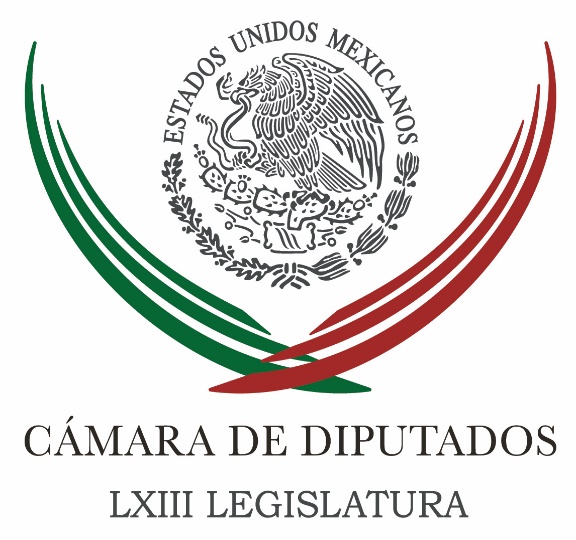 Carpeta InformativaTercer CorteResumen: Javier Duarte debe ser deportado de inmediato y acudir ante la justicia mexicana: Marko Cortés MendozaEl caso de Javier Duarte es sin duda la cúspide de la corrupción priista: Martínez NeriPrioritario que bienes y recursos de Duarte vayan a las arcas del estado: Arlette MuñozDifícilmente avanzará Ley de Seguridad Interior: PRDEncuentro Social promueve iniciativa para impulsar emprendimiento social Extradición de Duarte tardará de seis meses a un año: Asuntos Internacionales PGRActuación en Banobras fue apegada a la legalidad: Del MazoLamentable que López Obrador defienda a Duarte: Beatriz MojicaIdentifica gobierno de Chihuahua a asesinos de Miroslava Breach17 de abril de 2017TEMA(S): Partidos PolíticosFECHA: 17/04/2017HORA: 17:47NOTICIERO: Enfoque NoticiasEMISIÓN: Tercer CorteESTACION: Online:GRUPO: Enfoque Noticias0Javier Duarte debe ser deportado de inmediato y acudir ante la justicia mexicana: Marko Cortés MendozaSergio Perdomo, reportero: Los diputados federales de Acción Nacional exigimos la inmediata deportación de Javier Duarte para que acuda ante la justicia mexicana y aclare el desvío de recursos públicos de Veracruz hacia las campañas políticas del PRI y también explique de los financiamientos que hizo a Morena, aseguró el líder de la bancada, el diputado Marko Cortés Mendoza.“Tiene mucho que aclarar respecto de la red de complicidad con quienes delinquía y con quienes lograba finalmente usar el recurso público en su beneficio particular”, precisó.En conferencia de prensa  al término de la Junta de Coordinación Política, el diputado Cortés Mendoza pidió al Gobierno Federal que fije como estrategia la deportación del ex gobernador de Veracruz, quien entró  de forma ilegal  a Guatemala y por haberlo hecho con documentación falsa, permitiría que de inmediato sea presentado ante las autoridades.Aseguró que está latente una preocupación entre los miembros de Acción Nacional por el hecho de que el gobierno mexicano busque limpiar su ya de por sí deteriorada imagen, alargando por meses el proceso para traer a Javier Duarte ante la justicia de nuestro país, dilatando con ello el alargamiento del proceso.Lo anterior, dijo el coordinador de los diputados, porque la sonrisa de Javier Duarte al momento de su detención, “refleja que hay algún tipo de acuerdo, algún tipo de acuerdo de inmunidad a su familia, de inmunidad a sus bienes, de no tocarles sus pertenencias que fueron adquiridas con recurso ilegales, porque si no, no entenderíamos el por qué tan sonriente”.Expresó que resulta inexplicable cómo es que sus familiares llevaban consigo más de 10 mil dólares permitidos para transportarse de una frontera a otra.Los diputados panistas demandan contar con más información, aseguró Cortés Mendoza y advirtió que Acción Nacional no permitirá que, desde el gobierno mexicano, se quiera alargar el proceso de deportación de Javier Duarte porque es necesario conocer la verdad de los beneficiarios de los financiamientos políticos. dlp/mTEMA(S): Trabajo LegislativoFECHA: 17/04/2017HORA: 14:40NOTICIERO: Enfoque NoticiasEMISIÓN: Tercer CorteESTACION: Online:GRUPO: Enfoque Noticias0El caso de Javier Duarte es sin duda la cúspide de la corrupción priista: Martínez NeriSergio Perdomo, reportero: El presidente de la Junta de Coordinación Política (Jucopo) de la Cámara de Diputados, Francisco Martínez Neri, aseguró que los malos manejos realizados por el ex gobernador de Veracruz, Javier Duarte De Ochoa, son sin duda la cúspide de la corrupción priista.“Veo que hay detrás de esto toda una historia negra que difícilmente va a poder aclararse. La corrupción y la violación de derechos con la que actuó es inédita, en definitiva no se había visto algo igual”, comentó.El coordinador de los diputados federales del PRD manifestó que la detención tiene tintes raros, “observo que hay pactos, es muy extraño el hecho de que el señor haya sido aprehendido solo en el lobby de un hotel, que prácticamente los hijos hayan ido a despedirse, en fin, me parece que hay muchas cosas raras por lo que estaremos atentos”.Hizo un llamado a la Procuraduría General de la República (PGR) y autoridades competentes para que el proceso judicial que deberá enfrentar Javier Duarte sea apegado a derecho. “Es necesario que este señor devuelva lo que se llevó y además de eso, que no lo releva desde luego del castigo, sea objeto de las sanciones que establece el Código Penal”.Agregó que en su calidad de presidente de la Jucopo y diputado federal “exijo a las autoridades pertinentes, en especial a la PGR, hagan su mejor papel”.Al ser cuestionado sobre la presunta complicidad de la conyugue del ex mandatario estatal de Veracruz, Martínez Neri enfatizó que todo aquel que haya “incurrido en irregularidades, ya sea su esposa, sus cuñados, sus suegros, tienen necesariamente que pagar”.Por otra parte, añadió, quiero señalar también que hay muchas personas que han sido perjudicadas. “Las víctimas de Duarte que deben tener un trato adecuado; es decir, no solamente quienes no recibieron los programas de gobierno, sino aquellas que fueron ofendidas, que fueron objeto de violación de sus derechos, quienes fueron asesinadas merecen justicia”.El líder del sol azteca recalcó que es necesaria la participación de la gente. “En México las cosas no se resuelven fácilmente si no hay una presión social. Hago un llamado a las organizaciones no gubernamentales, al pueblo de México, a los veracruzanos a que denuncien todos los atropellos que hizo este hombre”.Dijo que la ciudadanía quiere ver resultados. “Lo importante es que se logre la aplicación de la justicia con todo el rigor que el pueblo de México está esperando, deseo que no sea un asunto de carácter electoral, de castigar a alguien para congraciarse con la gente”.Respecto a la discusión de la Ley de Seguridad Interior el legislador perredista por Oaxaca refirió que no hay interés de algunos grupos parlamentarios por escuchar a los especialistas, “estamos a dos semanas del término de este periodo ordinario y juzgamos que difícilmente en ese tiempo se dé la amplia discusión que hemos demandado desde hace tiempo, para un tema de la importancia como es la seguridad pública nacional”. dlp/mTEMA(S): Trabajo Legislativo FECHA: 17/04/17HORA: 14:55NOTICIERO: Enfoque EMISIÓN: Tercer Corte  ESTACION: Online GRUPO: NRM Comunicaciones0Prioritario que bienes y recursos de Duarte vayan a las arcas del estado: Arlette MuñozLa Diputada Federal Arlette Muñoz Cervantes consideró que debe ser una prioridad de las autoridades mexicanas ir tras los bienes y recursos desviados durante la administración de Javier Duarte, y cuidar que éstos sean debidamente procesados en beneficio de los veracruzanos.La legisladora por Acción Nacional señaló que distintos señalamientos ofrecen una aproximación de la cuantiosa fortuna que hizo el ex Mandatario de Veracruz con recursos del erario público, frente a los cuales está pendiente la aplicación de justicia para subsanar las finanzas de la entidad.  Recordó que en 2015 y tras analizar la Cuenta Pública del estado, la Auditoría Superior de la Federación (ASF) detectó la malversación de al menos 2 mil 292 millones de pesos que tenían como destino final el fortalecimiento de la educación de los veracruzanos.Añadió que también existen investigaciones periodísticas que dan cuenta de las decenas de “empresas fantasma” creadas durante el mandato de Javier Duarte, a través de las cuales fueron desviados al menos 645 millones de pesos de las arcas del estado, entre 2012 y 2013.Faltaría sumar a ello, dijo, las numerosas propiedades detectadas en Estados Unidos, España y el interior del país, además de las cuentas bancarias asociadas a las operaciones ilegales del ex Gobernador.“Y esto hay que decirlo, no es ni la cuarta parte de lo que ha regresado la PGR al nuevo Gobierno de Veracruz”.En este sentido, la Diputada Federal del blanquiazul pidió a las autoridades de la Procuraduría General de la República (PGR) proceder con cautela y rapidez para que los inmuebles y cuentas bancarias relacionadas con el recién detenido en Guatemala, puedan ser reclamados y procesados en beneficio de las arcas del estado de Veracruz.“Hay que ir por esos bienes y esos recursos, que son producto de las actividades ilícitas de Javier Duarte, pero la prioridad es procesarlos de forma transparente para que lleguen cuanto antes las arcas del estado”, expresó.La Diputada Arlette Muñoz reconoció el trabajo realizado por la PGR y su titular Raúl Cervantes Andrade, en este caso, pero hizo un exhorto al Gobierno Federal para no caer “en excesos o triunfalismos” y mucho menos en tiempos electorales, pues eso afectaría la credibilidad en la justicia mexicana /gh/mTEMA(S): Información GeneralFECHA: 17/04/17HORA: NOTICIERO: Noticias MVS.comEMISIÓN: Tercer CorteESTACION: InternetGRUPO: MVSDifícilmente avanzará Ley de Seguridad Interior: PRDAngélica Melín, reportera: Los líderes parlamentarios del Partido Acción Nacional (PAN) y del Partido de la Revolución Democrática (PRD), refrendaron que los acuerdos en torno a la Ley de Seguridad Interna no han avanzado.El coordinador perredista y presidente de la Junta de Coordinación Política, Francisco Martínez, señaló que difícilmente el tema avanzará en las dos semanas que le restan al actual periodo ordinario.Martínez Neri advirtió que ante la falta de interés por parte de la mayoría, a ampliar la discusión del tema con organizaciones sociales y expertos en derechos humanos, los acuerdos se han complicado y no parece que haya voluntad de tomar una decisión antes de que finalice el mes de abril.“No vimos mucho interés por traer aquí a organizaciones que pudieran platicar sobre el tema. Estamos a dos semanas del término de este periodo ordinario y juzgamos que en este periodo de dos semanas difícilmente se podrá tratar un tema con la amplitud con la que debe tratarse”, dijo.Por su parte, el coordinador panista Marko Cortés, insistió en que primero debe salir el mando mixto policial y falta definir si la reglamentación de las labores de las Fuerzas Armadas en seguridad, se establecerá en una Ley de Seguridad Interna o bien, en una reforma a la Ley de Seguridad Nacional.“Aprobar el mando mixto policial para fortalecer las policías civiles de nuestro país para que sean estas las responsables de brindarnos seguridad y solo de manera supletoria y transitoria que fuera el Ejército quien asumiera estas tareas. Y para ello también sería necesario aprobar la Ley de Seguridad Interior o reformar la de Seguridad Nacional”, agregó Cortés Mendoza. Masn/mTEMA(S): Trabajo LegislativoFECHA: 17/04/17HORA: 14:02NOTICIERO: Notimex / EMISIÓN: Tercer Corte  ESTACION: Online GRUPO: Notimex 0Encuentro Social promueve iniciativa para impulsar emprendimiento social El coordinador de los diputados de Encuentro Social, Alejandro González Murillo, promueve una iniciativa de reforma para impulsar el emprendimiento social, como medio para fomentar la participación activa de la sociedad en el desarrollo económico del país.Sostuvo que su propuesta tiene como objetivo incluir en la Ley de la Economía Social y Solidaria el concepto de emprendimiento social, a fin de establecer las bases que favorezcan una mayor participación social y detonar la economía.“En tiempos de adversidad financiera, se hace necesario impulsar la propiedad social, y así, posibilitar que trabajadores, campesinos, ganaderos, artesanos, pescadores y acuicultores puedan acceder al emprendimiento social y, con ello, a la generación de riqueza y mejora en las condiciones de vida de los mexicanos menos favorecidos”, indicó.El líder parlamentario dijo que en México no se ha promovido una adecuada cultura en la materia, como en otros países, donde ya se encuentra ampliamente regulada.“Actualmente no existe un concepto unificado de emprendimiento social; sin embargo, todos los conceptos coinciden en la necesidad de crear empresas sociales, como una medida acertada para la inclusión económica de la propiedad social”, expresó.González Murillo planteó la necesidad de tomar las experiencias internacionales en el tema y aprovechar el área de oportunidad que puede representar el emprendimiento social para abonar al impulso económico del país. /gh/mTEMA(S): Información GeneralFECHA: 17/04/2017HORA: 14:56NOTICIERO: 24 HORASEMISIÓN: Tercer CorteESTACION: Online:GRUPO: 24 HORAS0Extradición de Duarte tardará de seis meses a un año: Asuntos Internacionales PGRRedacción 24 HORAS: Alberto Elías Beltrán, titular de la Subprocuraduría Jurídica y de Asuntos Internacionales, declaró este lunes que el proceso de extradición a México del ex gobernador de Veracruz, Javier Duarte de Ochoa, detenido en Guatemala el sábado por la noche, tardará entre seis meses y un año.“La experiencia que hemos tenido en extradiciones con el Estado de Guatemala, estamos hablando de alrededor de seis meses a un año”, dijo Elías Beltrán en entrevista.Elías Beltrán, informó que luego de la captura del ex gobernador de Veracruz, las autoridades mexicanas van “por todo lo que se llevó”, para devolverlo a los veracruzanos.“Ya tenemos a Javier Duarte y vamos por lo que se llevó. No hay ninguna duda por parte de la Procuraduría General de la República, como se ha demostrado cuando se entregaron, a través de los medios alternativos de solución de controversias… más de 420 millones”.Duarte está acusado de desviar multimillonarios fondos públicos y fue capturado por policías de Guatemala, México y de Interpol, tras más de cinco meses de búsqueda.El funcionario refirió que han realizado aseguramientos en diversos estados del país, y han solicitado asistencias jurídicas en países como Estados Unidos y España, donde se han identificado activos, cuentas e inmuebles del ex funcionario y agregó que “ya estamos en el trámite de aseguramiento, para que en el momento procesal oportuno sean devueltos a los veracruzanos”.El actual gobernador de Veracruz, Miguel Ángel Yunes, dijo el domingo que Duarte realizó un verdadero “saqueo” de las arcas del estado, dejándolo en ruinas, y exigió que él y sus cómplices devuelvan lo robado. dlp/mTEMA(S): Partidos PolíticosFECHA: 17/04/2017HORA: 15:29NOTICIERO: Excélsior.comEMISIÓN: Tercer CorteESTACION: Online:GRUPO: Excélsior.com0Actuación en Banobras fue apegada a la legalidad: Del MazoZinacantepec, Estado de México, Dalila Ramírez, reportera: El candidato a gobernador del Estado de México por la coalición del Partido Revolucionario Institucional (PRI), Verde Ecologista de México, Nueva Alianza y Encuentro Social, Alfredo Del Mazo Maza aseguró que los financiamientos y lo que se hizo en el Banco Nacional de Obras y Servicios Públicos (Banobras), fue apegado a la legalidad, además reiteró que el crédito prestado a empresas del Grupo Higa, fueron otorgados por la administración anterior.El banco dio un financiamiento para la construcción de la autopista Naucalpan-Toluca, precisar que ese financiamiento se autorizó en la administración anterior, es decir, en la administración del presidente Calderón y la anterior administradora del banco, Georgina Kessel, ese crédito fue autorizado previo a que yo fuera director general", sostuvo.El priista expresó que durante el lapso en que fungió como director general de Banobras todo está apegado a la ley, incluyendo los financiamientos que se otorgaron para los ayuntamientos de Veracruz cuando era gobernador Javier Duarte De Ochoa, de quien rechazó ser amigo y con el que sólo convivió de manera institucional por sus cargos.Fue una relación institucional como del director del Banco, es decir, como director de Banobras me corresponde trabajar con todos los gobernadores del país, en ese momento él era el gobernador de Veracruz y lo que hicimos fue trabajar con los gobiernos municipales, es decir, fuimos a Veracruz a un evento para entregar créditos a los municipios de Veracruz para que pudieran hacer la obra de infraestructura básica que requieren los municipios", advirtió.Lamentó que los candidatos de otros partidos, entre ellos la abanderada de Acción Nacional, Josefina Vázquez Mota, tomen el tema de la detención del exmandatario veracruzano, para querer desviar la atención y tratar de relacionarlo y que no tengan propuestas para las campañas que están en curso. dlp/mTEMA(S): Partidos PolíticosFECHA: 17/04/2017HORA: 14:57NOTICIERO: El Financiero.comEMISIÓN: Tercer CorteESTACION: Online:GRUPO: El Financiero.com0Lamentable que López Obrador defienda a Duarte: Beatriz MojicaHéctor Gutiérrez, reportero: Beatriz Mojica, secretaria general del PRD, criticó a Andrés Manuel López Obrador, quien en su cuenta de Twitter dijo que la detención del exgobernador de Veracruz, Javier Duarte, es un chivo expiatorio.La víspera, López Obrador señaló en esa red social que “detienen a Duarte para simular que combaten a la corrupción. Pero el pueblo no se conforma con chivos expiatorios, quiere la caída del PRIAN”.Ante esto, la dirigente perredista señaló que “es muy lamentable la declaración de Andrés Manuel (López Obrador), que parece de defensa a Javier Duarte, porque todos sabemos que cuando se habla de un chivo expiatorio se habla de alguien que es inocente”.En conferencia de prensa, Mojica Morga, acompañada por secretarios del CEN, se refirió también a la captura Duarte de Ochoa y dijo que la Procuraduría General de la República debe informar sobre las redes de complicidad que permitieron la huida del exmandatario y también por qué no se ha actuado en contra de su esposa, quien también fue señalada por la autoridad.De igual forma dijo que los priistas se equivocan si creen que pueden utilizar esta detención como instrumento de campaña ante la caída en las preferencias electorales. “Durante seis años, en Veracruz se cometieron toda clase de tropelías y los priistas permanecieron en absoluto silencio, pero ahora con esta detención se rasgan las vestiduras”.Mojica señaló también que las autoridades federales seguirán en duda mientras que César Duarte y Roberto Borge sigan en libertad, “ellos, junto con Javier Duarte, fueron nombrados por Peña Nieto como el nuevo PRI y ya vimos cómo resultaron”.Finalmente señaló que “en el PRD estaremos pendientes del proceso judicial de Javier Duarte, para impedir que se dé carpetazo a lo que es el caso de corrupción estatal más grande de este sexenio y seguiremos levantando la voz por los millones de ciudadanos que hoy más que nunca exigen un castigo ejemplar a la corrupción y a la impunidad”. dlp/mTEMA(S): Información GeneralFECHA: 17/04/17HORA: 19:08NOTICIERO: La Crónica.comESTACIÓN: Online GRUPO: Crónica0Identifica gobierno de Chihuahua a asesinos de Miroslava BreachREDACCIÓN/AGENCIAS.- El gobernador de Chihuahua, Javier Corral Jurado, dio a conocer que ya fueron identificados los autores intelectuales y materiales del asesinato de la periodista Miroslava Breach, ocurrido el pasado 23 de marzo.El mandatario estatal explicó que ante estos avances, se están preparando las detenciones correspondientes y agradeció el trabajo del grupo interdisciplinario que ha trabajado en torno a este caso.“Tenemos prácticamente todos los elementos para ir a la captura de los responsables y lo estamos reforzando con el mayor rigor científico, técnico, jurídico, es el proceso y la cadena de custodia”, afirmó.   Jam/m